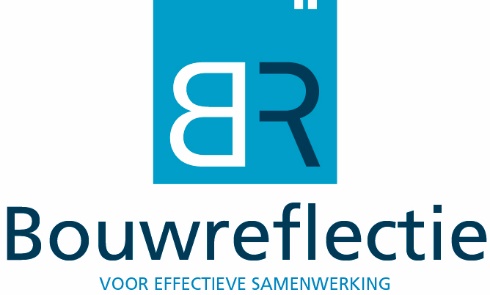 PROFIELSCHETS REFLECTOR De reflector dient de basisopleiding Bouwreflectie te hebben gevolgd en dient te beschikken over verschillende competenties: Bewust zijn van het effect van houding en gedrag voor samenwerking. Regelmatig toepassen van zelfreflectie. Beschikken over voldoende empathisch vermogen. Beschikken over natuurlijk gezag, zodat feedback ook goed wordt ontvangen. Kennis van en ervaring in bouw.    Een loopbaan voor je hebben, d.w.z. dat de opgedane kennis en ervaring als reflector weer kan  worden toegepast in je verdere loopbaan. Aan de reflectoren worden onder meer de volgende voorwaarden gesteld: De reflectoren nemen ten opzichte van het project en het team een onafhankelijke positie in. De reflectoren hebben in de breedste zin van het woord geen belang bij het project. De reflectoren staan op voldoende afstand van de stakeholders van het project. De reflectoren hebben qua onafhankelijkheid en deskundigheid het vertrouwen van alle partijen.  De reflectoren opereren als duo bij het geven van feedback en spreken met één mond. In de praktijk blijkt dat te leiden tot een onafhankelijke opstelling.  Bouwreflectie zorgt voor een adequate training van de reflectoren waarbij het accent ligt op het waarnemen van houding, gedrag, samenwerking en communicatie en het geven van feedback aan de betrokken projectleiders en teamleden van de samenwerkende partijen. 